１　図は，からのが50kmと100kmの地点で，地震計に記録された地震のゆれを表したものです。次の問いに答えなさい。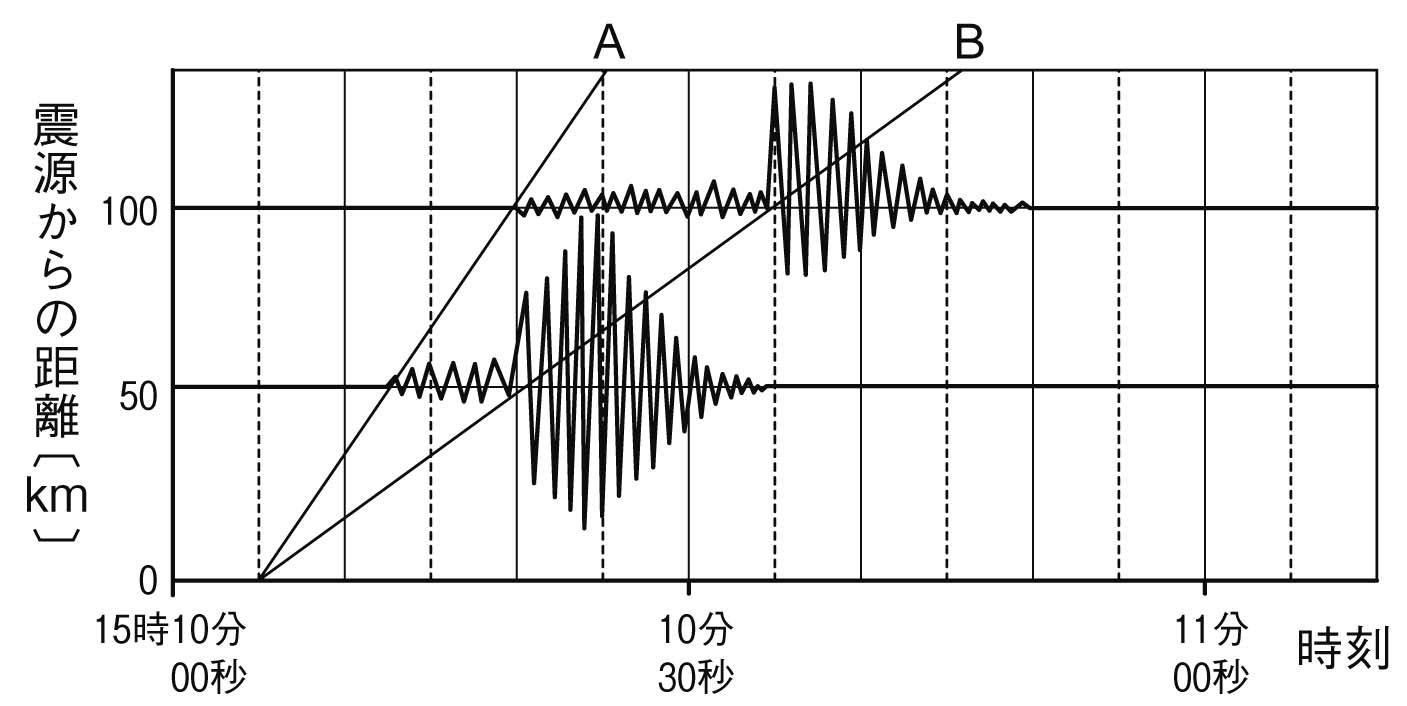 ⑴　地震波Aが伝わる速さは，何km/sですか。四捨五入して小数第一位まで求めなさい。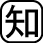 （　　　　　　）⑵　震源からの距離が100km地点におけるを，両矢印（⇔）で図示しなさい。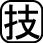 ⑶　震源からの距離が150kmの地点では，初期微動継続時間は何秒になると考えられますか。四捨五入して整数で求めなさい。ただし，地震波の伝わる速さは一定とします。	（　　　　　　　　　）⑷　震度とマグニチュードのちがいをに説明しなさい。⑸　地震によって生じる災害の例を2つ挙げなさい。	（　　　　　　　　　　　　　　）（　　　　　　　　　　　　　　）２　図は，日本列島の東北地方の断面を模式的に表したものです。次の問いに答えなさい。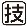 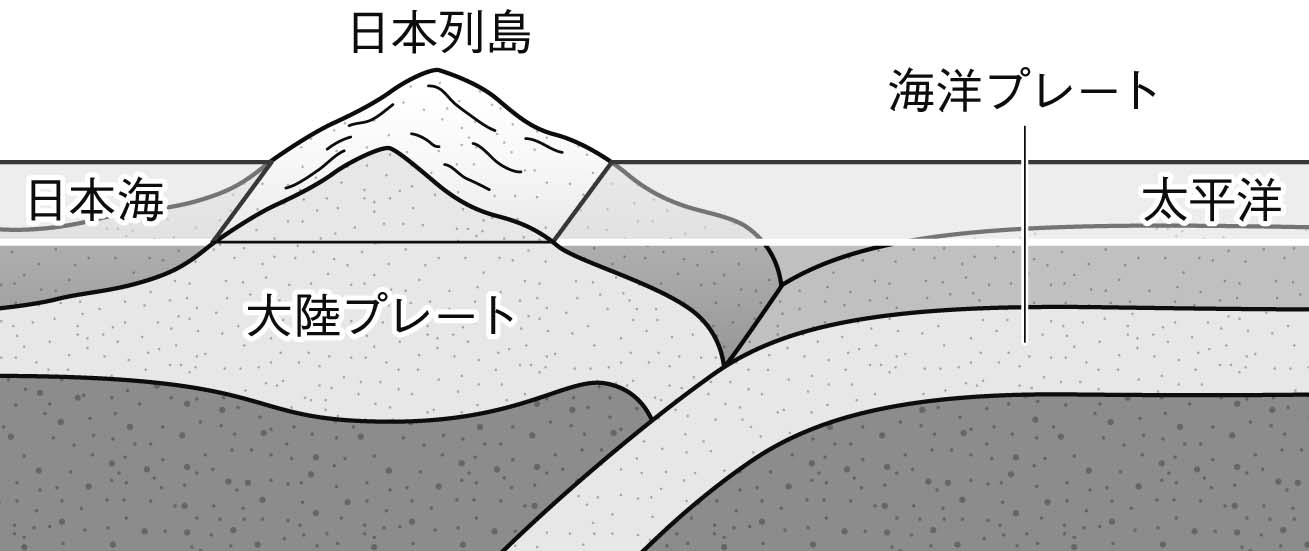 ⑴　大地震が発生しやすいところを×印で図示しなさい。⑵　図の大陸プレート，海洋プレートの名称をそれぞれ書きなさい。大陸プレート（　　　　　　　　　　　　　　　）海洋プレート（　　　　　　　　　　　　　　　）⑶　日本付近に震央が集中している理由を「プレート」ということばを使って簡潔に書きなさい。